Inschrijfformulier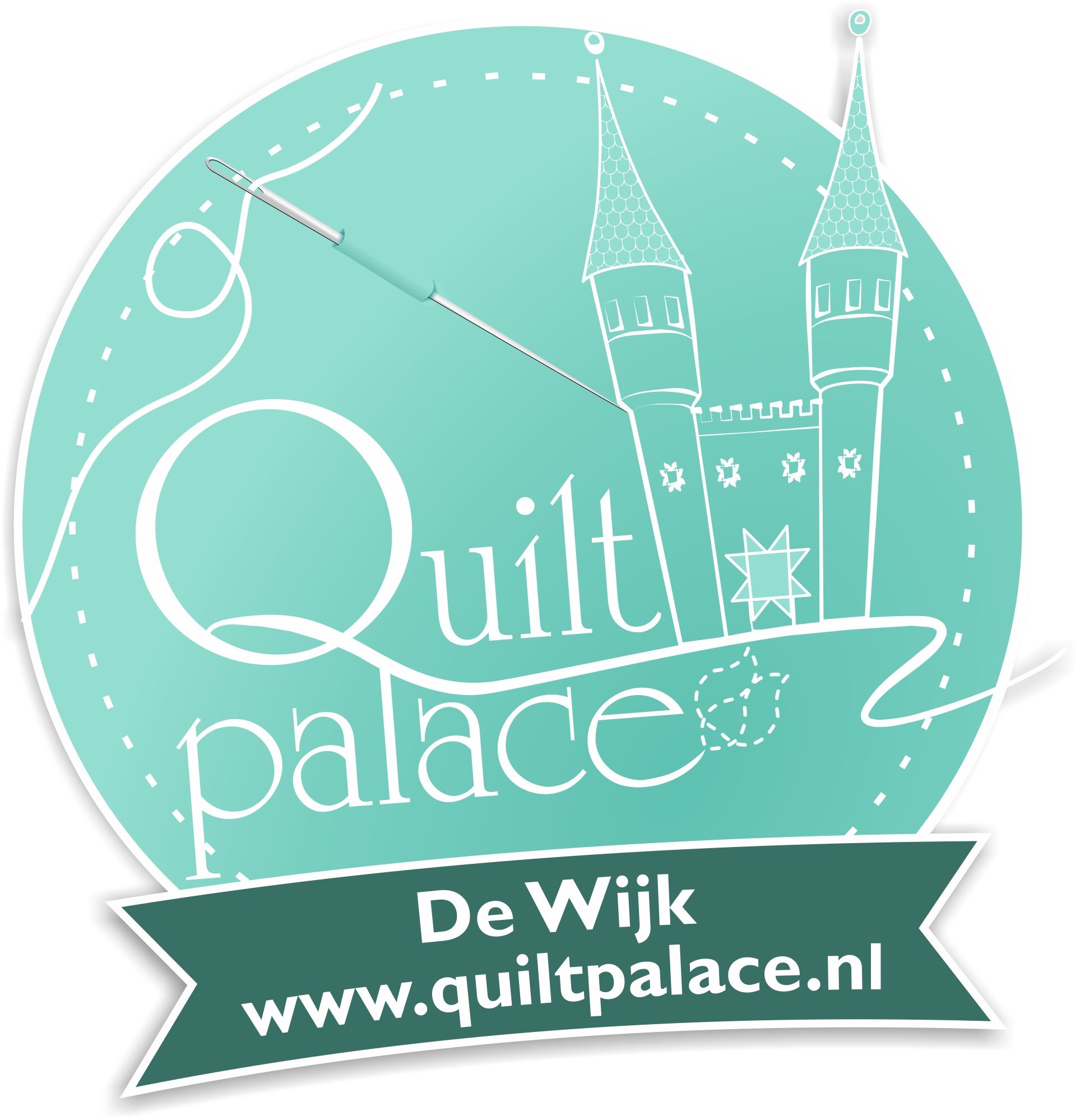 “Grunge” stoffenclubOndergetekende: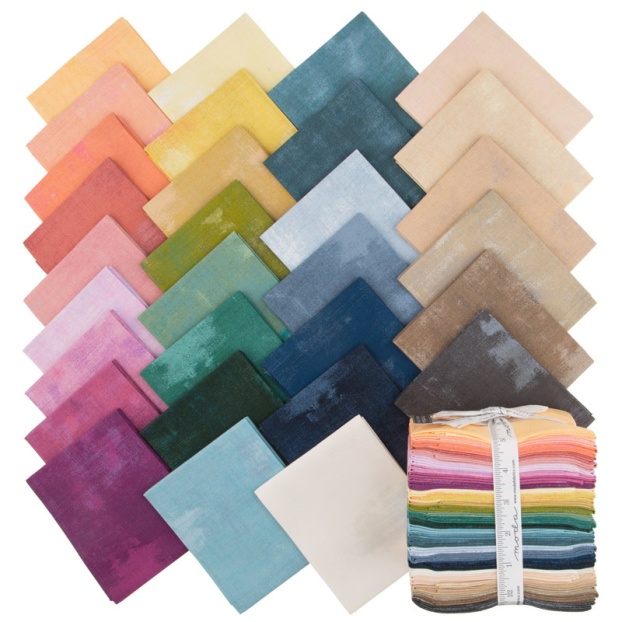 Naam 			: …………………………………………………………Adres			: …………………………………………………………	Postcode/Woonplaats	: …………………………………………………………Telefoonnummer	: …………………………………………………………Email			: ……………………………….@.....................Geeft zich hierbij op voor deelname aan de “Grunge” stoffenclub via Quiltpalace, Burg. Veenhovenplein 1B, 7957 BA  DE WIJK.De club bestaat uit 12 maandelijkse leveringen van stoffen. Steeds twee maanden 8 longquartes (0,25 x 1,10m) en één maand 9 longquarters. De kosten hiervoor bedragen maandelijks € 38,--, gedurende deze 12 maanden.De verzendkosten zijn voor rekening van Quiltpalace.Ondergetekende verplicht zich hierbij deze club het hele jaar vol te houden.Door opgave van het bankrekeningnummer verleent hij/zij toestemming tot het doen van automatische incasso’s door Quiltpalace, ter grootte van € 38,00 gedurende 12 maanden. Er geldt hierbij een terugboektermijn van 56 kalenderdagen.IBAN nummer		:  …………………………………………………Datum			: ………………………………………………….Plaats			: ………………………………………………….Handtekening		: ………………………………………………….